5. pielikumsMinistru kabineta 2012.gada _____._______ noteikumiem Nr._______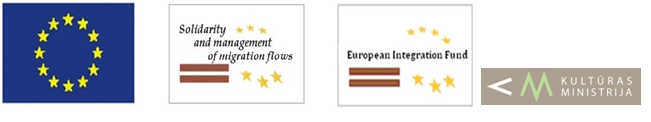 Eiropas Trešo valstu valstspiederīgo integrācijas fonda 2011.gada programmas aktivitāšu projektu iesniegumu specifiskie vērtēšanas kritēriji Ministru prezidents	V.DombrovskisKultūras ministre	Ž.Jaunzeme - GrendeVīza: Valsts sekretārs 	G.Puķītis2012.06.20. 18:27241A.LočmeleAgra.Locmele@km.gov.lv, tālr. 67330315Nr.KritērijsPunktiMinimālais nepieciešamais punktu skaits un norāde, drīkst (P) vai nedrīkst (N) precizēt fonda projekta iesniegumu1. Projekta iesnieguma ieguldījums politikas plānošanas dokumentu sabiedrības integrācijas jomā definētu problēmu trešo valstu valstspiederīgo integrācijas jomā risināšanā: 0-52  / N1.1.projekta iesniegums nerisina plānošanas dokumentos sabiedrības integrācijas jomā definētu problēmu trešo valstu valstspiederīgo integrācijas jomā 01.2.projekta iesniegums risina dokumentos sabiedrības integrācijas jomā definētu problēmu trešo valstu valstspiederīgo integrācijas jomā, tomēr piedāvātie risinājumi nav pietiekami 21.3.projekta iesniegums risina dokumentos sabiedrības integrācijas jomā definētu problēmu trešo valstu valstspiederīgo integrācijas jomā un sniedz būtisku ieguldījumu problēmas risināšanā52. Projekta rezultātu tālāka izmantošana un ilgtspēja:0-53 / P2.1.projekta iesniegumā nav aprakstīts kā projekta iesniedzējs plāno uzturēt un tālāk izmantot projekta laikā sasniegtos rezultātus02.2.projekta iesniegumā ir aprakstīts kā projekta iesnieguma iesniedzējs plāno uzturēt un tālāk izmantot projekta laikā sasniegtos rezultātus, tomēr netiek sniegta informācija par projekta iesniedzēja materiāltehnisko, personāla un finansiālo nodrošinājumu projekta rezultātu tālākai izmantošanai32.3.projekta iesniegumā ir aprakstīts kā projekta iesnieguma iesniedzējs plāno uzturēt un tālāk izmantot projekta laikā sasniegtos rezultātus, tai skaitā aprakstīta projekta iesniedzēja materiāltehniskā, personāla un finansiālā nodrošinājuma izmantošana projekta rezultātu tālākā izmantošanā 5KopāKopā0-10